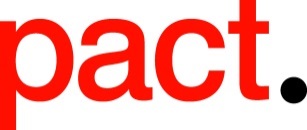 PACT MEMBERSHIP APPLICATION FORM
SUBSIDIARY COMPANY INFORMATIONPlease use the form overleaf to add subsidiary companies within your group to your Pact membership.Please send the completed form, via email, to adam@pact.co.ukSUBSIDIARY ONESUBSIDIARY TWOSUBSIDIARY THREESUBSIDIARY FOURSUBSIDIARY FIVESUBSIDIARY SIXPARENT COMPANY NAME:Company nameCompany address                                                                                                                        PostcodeCompany registration numberCompany websitePrimary Contact namePositionEmail AddressDirect telephone numberMD / CEO NamePositionEmail AddressPlease tick here if you do not wish the above be added to our mailing list: Additional offices:Address 1: 	________________________________________________________________		________________________________________________________________Address 2: 	________________________________________________________________Genre
Please tick the relevant boxes if you work in any of the following genres:Animation			Art/Music		Corporate		      Children’sCurrent Aff./News		Drama			Education		      Factual	Digital/Interactive		Factual Ent.		Feature Film		       Lifestyle	Comedy/Light Ent.		Multicultural		Religion		       Sport		       Company nameCompany address                                                                                                                        PostcodeCompany registration numberCompany websitePrimary Contact namePositionEmail AddressDirect telephone numberMD / CEO NamePositionEmail AddressPlease tick here if you do not wish the above be added to our mailing list: Additional offices:Address 1: 	________________________________________________________________		________________________________________________________________Address 2: 	________________________________________________________________Genre
Please tick the relevant boxes if you work in any of the following genres:Animation			Art/Music		Corporate		      Children’sCurrent Aff./News		Drama			Education		      Factual	Digital/Interactive		Factual Ent.		Feature Film		       Lifestyle	Comedy/Light Ent.		Multicultural		Religion		       Sport		       Company nameCompany address                                                                                                                        PostcodeCompany registration numberCompany websitePrimary Contact namePositionEmail AddressDirect telephone numberMD / CEO NamePositionEmail AddressPlease tick here if you do not wish the above be added to our mailing list: Additional offices:Address 1: 	________________________________________________________________		________________________________________________________________Address 2: 	________________________________________________________________Genre
Please tick the relevant boxes if you work in any of the following genres:Animation			Art/Music		Corporate		      Children’sCurrent Aff./News		Drama			Education		      Factual	Digital/Interactive		Factual Ent.		Feature Film		       Lifestyle	Comedy/Light Ent.		Multicultural		Religion		       Sport		       Company nameCompany address                                                                                                                        PostcodeCompany registration numberCompany websitePrimary Contact namePositionEmail AddressDirect telephone numberMD / CEO NamePositionEmail AddressPlease tick here if you do not wish the above be added to our mailing list: Additional offices:Address 1: 	________________________________________________________________		________________________________________________________________Address 2: 	________________________________________________________________Genre
Please tick the relevant boxes if you work in any of the following genres:Animation			Art/Music		Corporate		      Children’sCurrent Aff./News		Drama			Education		      Factual	Digital/Interactive		Factual Ent.		Feature Film		       Lifestyle	Comedy/Light Ent.		Multicultural		Religion		       Sport		       Company nameCompany address                                                                                                                        PostcodeCompany registration numberCompany websitePrimary Contact namePositionEmail AddressDirect telephone numberMD / CEO NamePositionEmail AddressPlease tick here if you do not wish the above be added to our mailing list: Additional offices:Address 1: 	________________________________________________________________		________________________________________________________________Address 2: 	________________________________________________________________Genre
Please tick the relevant boxes if you work in any of the following genres:Animation			Art/Music		Corporate		      Children’sCurrent Aff./News		Drama			Education		      Factual	Digital/Interactive		Factual Ent.		Feature Film		       Lifestyle	Comedy/Light Ent.		Multicultural		Religion		       Sport		       Company nameCompany address                                                                                                                        PostcodeCompany registration numberCompany websitePrimary Contact namePositionEmail AddressDirect telephone numberMD / CEO NamePositionEmail AddressPlease tick here if you do not wish the above be added to our mailing list: Additional offices:Address 1: 	________________________________________________________________		________________________________________________________________Address 2: 	________________________________________________________________Genre
Please tick the relevant boxes if you work in any of the following genres:Animation			Art/Music		Corporate		      Children’sCurrent Aff./News		Drama			Education		      Factual	Digital/Interactive		Factual Ent.		Feature Film		       Lifestyle	Comedy/Light Ent.		Multicultural		Religion		       Sport		       